Sprawdzian wiedzy dla klasy 8 z działu 5         Imię i nazwisko:Zapoznaj się z tekstem, a następnie wykonaj polecenia.
To jeszcze nie będą wybory, to jeszcze będzie głosowanie. Jakiż to wybór, gdy na 65% miejsc w Sejmie możemy wybrać kogo chcemy, pod warunkiem, że to będzie komunista? [...] A jednak idę na te wybory, przepraszam na to głosowanie, idę z prostej przyczyny – bo mam zaufanie do Lecha Wałęsy. [...] Ale niech mnie nikt nie próbuje porównać do tych, którzy chodzili, bo „tak kazali”, bo „lepiej się nie wychylać”. Różnica jest zasadnicza – ja się po prostu Lecha nie boję. On mi nie zabierze premii, nie wstrzyma przydziału mieszkania, nie utrudni dzieciom wstępu na studia [...], wreszcie nie zamknie mnie w areszcie.... A więc idę na to niedemokratyczne głosowanie i będę bronić tych 35%, żeby się nie okazało, że na darmo był okrągły stół. I będę głosować na Solidarność [...].Źródło: A. Garbaczowa, Szansa, „Gazeta Wyborcza Solidarności” (Stalowa Wola),.Wyjaśnij, jakimi motywacjami kierowali się – według autora tekstu – uczestnicy wyborów w czasach PRL.
B. Rozstrzygnij, czy autor przytoczonego tekstu był zwolennikiem, czy przeciwnikiem ustaleń Okrągłego Stołu. Uzasadnij odpowiedź.
2. Zapoznaj się z tekstem, a następnie wykonaj polecenia.
Każdy członek naszego Związku powinien poczuwać się do obowiązku kontynuowania oporu przeciwko wprowadzeniu stanu wojennego. Obowiązkiem każdego z nas jest uczestnictwo we wszelkich akcjach naszego związku zmuszonego do podziemnej działalności. Zwłaszcza, że współudział w takich akcjach jak np. bojkot prasy w każdą środę, uroczyste obchodzenie każdej miesięcznicy wybuchu wojny (noszenie czarnych kokardek, bojkot lokali rozrywkowych [...], zapalanie świeczek w oknach), opłacanie składek, pomoc dla więzionych, internowanych i ich rodzin nie jest obciążona żadnym ryzykiem. A przecież nas jednoczy, podnosi na duchu zwątpionych [wątpiących, zrezygnowanych] i uświadamia światu, że „Solidarność” żyje, że nie umarła.               Źródło: Od każdego z nas, „Biuletyn Informacyjny Politechniki Wrocławskiej”,                                                                                                                        1982, nr 3, s. 2.Opisz sposoby publicznego wyrażania sprzeciwu wobec wprowadzenia stanu wojennego.
B. Wyjaśnij, co miały spowodować działania, do których zachęca autor tekstu.
3. Zapoznaj się z tekstem, a następnie wykonaj polecenia.
Już z górą 40 lat rządy w Polsce są niedemokratyczne i niekontrolowane. Tegoroczne wybory nie uczynią ich demokratycznymi. Mogą jednak sprawić, że odtąd społeczeństwo będzie kontrolować rządy przez swych niezależnych przedstawicieli. [...] Niezależna mniejszość w parlamencie nie sformuje rządu i nie zdoła powołać prezydenta po naszej myśli. Będzie jednak prawomocnie i głośno wyrażać wolę społeczeństwa polskiego i mobilizować opinię publiczną. [...]
Według ustalonych przez Okrągły Stół zasad [...] Senat będzie mógł oddalić każdą ustawę, którą uzna za szkodliwą. Dla jej prawomocnego uchwalenia Sejm będzie wtedy potrzebował większości 2/3 czyli 66,6%. Nie znajdzie takiej większości, gdy 35% posłów wystąpi za sprzeciwem. A taki jest właśnie procent miejsc, które możemy zdobyć.                             Źródło: Dlaczego idziemy głosować?, „Gazeta Wyborcza Solidarności”                                                                                   (Stalowa Wola), nr 4, 12.05.1989, s. 2.A. Wskaż, jaką rolę według autora tekstu mieli odgrywać w sejmie przedstawiciele „Solidarności”.

B. Wyjaśnij, jakie korzyści miało przynieść opozycji uzyskanie w wyborach czerwcowych wszystkich mandatów, o które walczyła.
4. Zapoznaj się z ulotką z lat 80., a następnie wykonaj polecenia.
A. Opisz, w jaki sposób autor ulotki zilustrował podane na niej hasło.
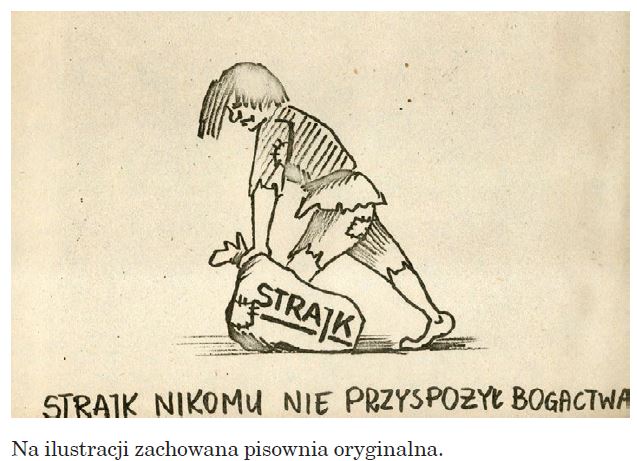 
B. Rozstrzygnij, czy ulotka została przygotowana przez władze, czy przez opozycję. Uzasadnij odpowiedź. 5. Zapoznaj się z wykresem przedstawiającym coroczne wyniki badań opinii publicznej z lat 1975–1983, a następnie wykonaj polecenia.
A. Przedstaw, w jaki sposób ankietowani ocenili lata, w których nastąpił karnawał „Solidarności”.

B. Dokończ zdanie.
Rok, w którym odbyła się pierwsza pielgrzymka Jana Pawła II do Polski, został oceniony jako
A. najlepszy w całym przedstawionym okresie.
B. lepszy niż rok poprzedni.
C. gorszy niż rok poprzedni.
D. najgorszy w całym przedstawionym okresie.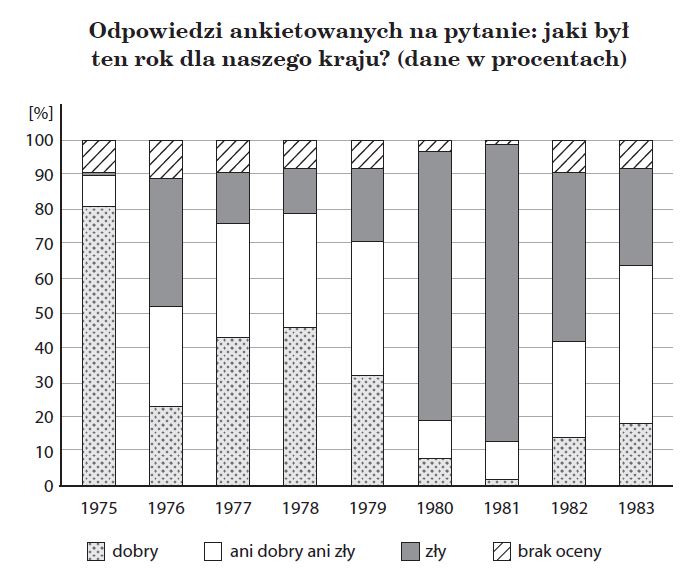 6. Zapoznaj się z ulotką z lat 80., a następnie wykonaj polecenia.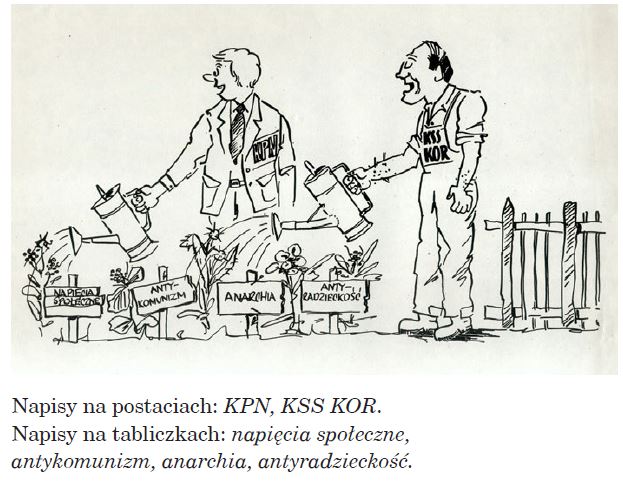 A. Opisz scenę przedstawioną na ulotce.

B. Wyjaśnij, w jakim celu opublikowano tę ulotkę.
7. Wskaż, która z wymienionych poniżej organizacji powstała najwcześniej.
A. „Solidarność”
B. Konfederacja Polski Niepodległej
C. Komitet Obrony Robotników
D. Ruch Obrony Praw Człowieka i Obywatela8. Rozwiń podane skróty.
NSZZ –
WZZ - WRON –
SB –ROPCiO –TW –
